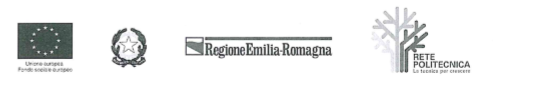 DOMANDA DI PARTECIPAZIONE AL PROGETTO “TECNICO PER L’AUTOMAZIONE INDUSTRIALE SPECIALIZZATO IN MANUTENZIONE E PROGRAMMAZIONE PLC”Rif. PA 2023-19400/RER approvata con DGR 1317 del 31/07/2023 e cofinanziata con risorse del Fondo Sociale Europeo e della Regione Emilia Romagna PR FSE+ 2021/2027 Priorità 2. Istruzione e Formazione.Il presente documento dovrà pervenire secondo le modalità previste dall'avviso 
presso il seguente recapitoEmail:formazione@sviluppopmi.como consegnata presso: Sviluppo PMI Srl Via Maestri del lavoro 42/F, 48124 RavennaAL PRESENTE DOCUMENTO SI ALLEGA: 
DOCUMENTO DI IDENTITA' IN CORSO DI VALIDITA' CURRICULUM VITAEDICHIARAZIONE SOSTITUTIVA DI CERTIFICAZIONE 
(art. 46 del D.P.R. 28 dicembre 2000 n. 445)In relazione all'avviso per l'ammissione al progetto “TECNICO PER L’AUTOMAZIONE INDUSTRIALE SPECIALIZZATO IN MANUTENZIONE E PROGRAMMAZIONE PLC”Rif. PA 2023-19400/RERII/la sottoscritto/aNato/a a                                                                                   il Residente in	 Prov.Via ______________________________________________________________________ n. ______________CHIEDEdi essere ammesso alla selezione del progetto di cui sopra.A tal fine, consapevole delle sanzioni penali nel caso di dichiarazioni non veritiere, di formazione o uso di atti falsi, richiamate dall'art. 76 del D.P.R. n. 445/2000,DICHIARADATI ANAGRAFICI  STUDI    LINGUE STRANIERE   CONOSCENZE INFORMATICHESistemi operativiInternet e posta elettronica  CONDIZIONE OCCUPAZIONALEPRECEDENTI ESPERIENZE LAVORATIVE (indicare quella più recente o più significativa)SETTORI DI ATTIVITA' PREFERENZIALE (indicare quali)________________________________________________________________________________________________________________________________________________________________________________________________________________________________________________________________________________________________________________________________________________________________________________________EVENTUALI NOTE AGGIUNTIVE (indicare quali)________________________________________________________________________________________________________________________________________________________________________________________________________________________________________________________________________________________________________________________________________________________________________________________INDICARE LA FONTE INFORMATIVA CON CUI HA SAPUTO DEL CORSOE- MailSito SVILUPPO PMIGiornaliRadioInstagramFacebookLinkedinAmici e parentiAltro __________________________________________________________________________Acconsento al trattamento dei dati personali secondo la normativa sulla privacy ai sensi dell’art. 13 del REG.UE 2016/679, come da informativa presa in visione sul portale di Sviluppo PMI.                     Data			                                         Firma___________________________ 			       ________________________________________NomeCognomeNomeNomeNomeCognomeCognomeCognomeLuogo di nascitaLuogo di nascitaLuogo di nascitaDataProvinciaProvinciaCittadinanzaComune di residenzaComune di residenzaVia e n° civicoCAPProvinciaTelefonoTelefonoTelefonoAltro recapitoAltro recapitoAltro recapitoE-mailE-mailE-mailCodice fiscaleCodice fiscaleCodice fiscaleDomicilio in Emilia-Romagna (se diverso dalla residenza)Domicilio in Emilia-Romagna (se diverso dalla residenza)Domicilio in Emilia-Romagna (se diverso dalla residenza)Eventuale percorso scolastico/ di formazione interrottoQualifica professionaleIndirizzo DiplomaUltimo anno frequentato❑ Diploma di Scuola Superiore / Diploma professionale    Anno __________■Indirizzo DiplomaConseguito presso Votazione ________Frequentante Università Anno di frequenza  __________Università di…………………………………………………………………………Indirizzo di laurea Frequentante Università Anno di frequenza  __________N° Esami da sostenere per il completamento del corso di studiDiploma universitario — Laurea breveMese e Anno _______  Votazione . ________  Conseguito/a pressoDiploma universitario — Laurea breveMese e Anno _______  Votazione . ________  Indirizzo laurea breveLaureaMese e Anno _______  Votazione . ________  Conseguita pressoLaureaMese e Anno _______  Votazione . ________  Indirizzo laureaLaureaMese e Anno _______  Votazione . ________  Tipo di specializzazioneIngleseOTTIMOBUONODISCRETOSUFFICIENTEMEDIOCREFranceseOTTIMOBUONODISCRETOSUFFICIENTEMEDIOCRETedescoOTTIMOBUONODISCRETOSUFFICIENTEMEDIOCRESpagnoloOTTIMOBUONODISCRETOSUFFICIENTEMEDIOCREAltro (specificare)OTTIMOBUONODISCRETOSUFFICIENTEMEDIOCRE❑ In cerca di prima occupazione fino a 6 mesiLavoro a tempo indeterminato (compresi CIGO)In cerca di prima occupazione da 6 a 12 mesiLavoro a tempo determinato (Compresi CiGO)In cerca di prima occupazione da 12 e oltreiApprendistatoIn cerca di nuova occupazione fino 6 mesiLavoratore occasionale/ a progetto/ COCOIn cerca di nuova occupazione da 6 a 12 mesiLavoratore autonomoIn cerca di nuova occupazione da 12 e oltreImprenditore, impresa individuale, titole e   soci studi professionaliPeriodo:Da ____________A _________________A _________________A _________________Tipo di attivitàdipendenteautonomaSocietàMansioniSettore in cui ha svolto l’attivitàSettore in cui ha svolto l’attivitàSettore in cui ha svolto l’attivitàSettore in cui ha svolto l’attivitàSettore in cui ha svolto l’attivitàSettore in cui ha svolto l’attività